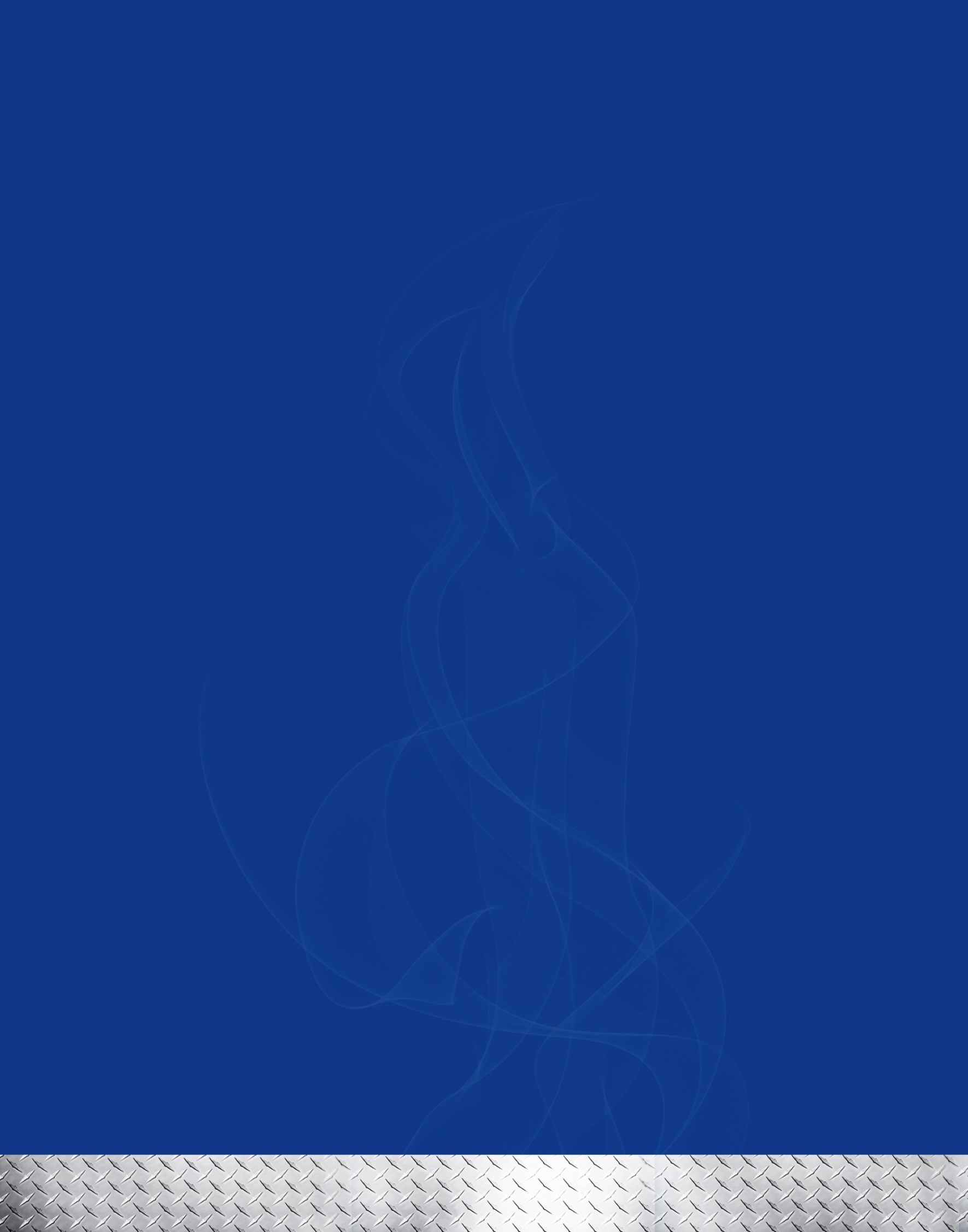 Benemérito Cuerpo de Bomberos de Costa RicaUnidad de Servicios Financieros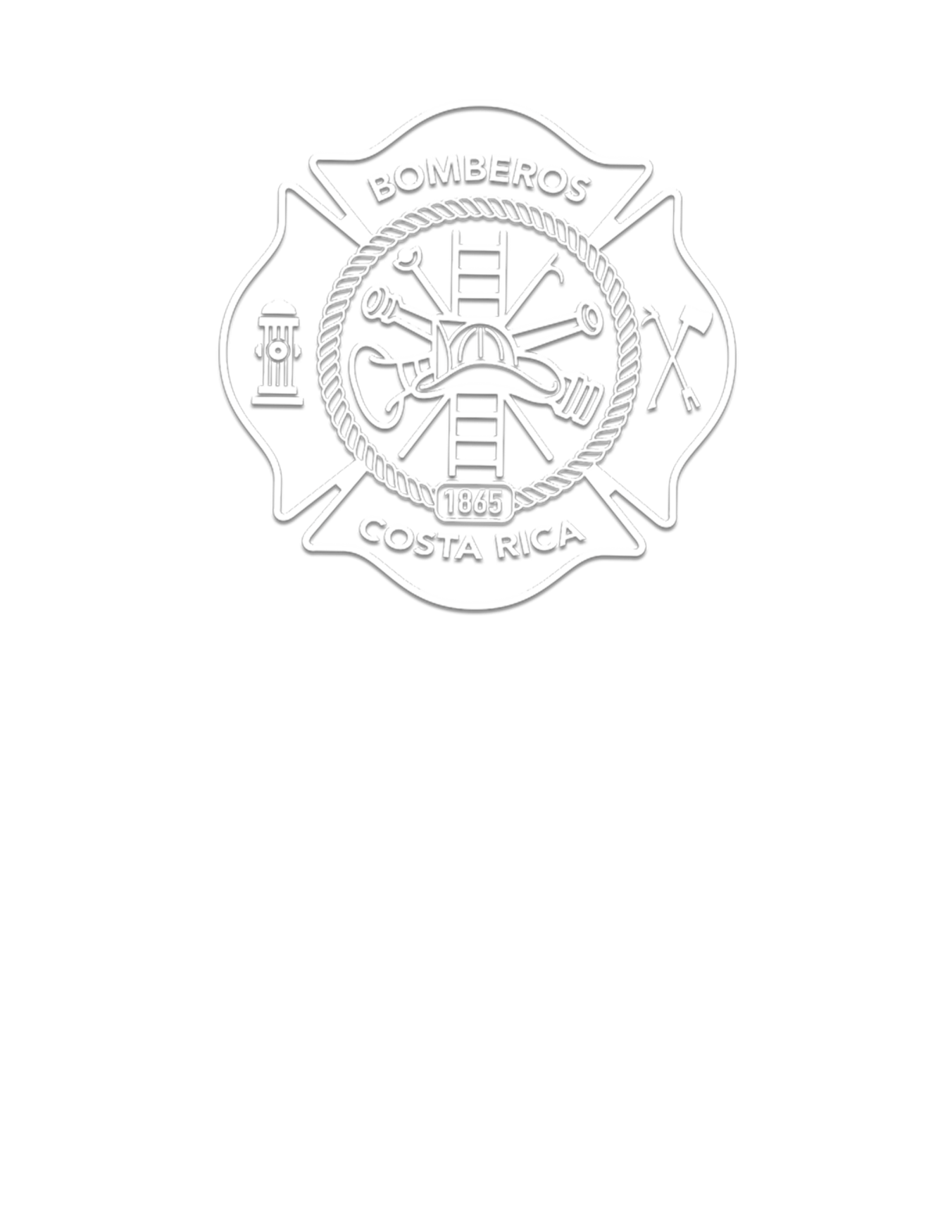 Informe de Ejecución PresupuestariaIV Trimestre 2019Enero Benemérito Cuerpo de Bomberos  de Costa RicaBenemérito Cuerpo de Bomberos  de Costa RicaBenemérito Cuerpo de Bomberos  de Costa RicaBenemérito Cuerpo de Bomberos  de Costa RicaBenemérito Cuerpo de Bomberos  de Costa RicaBenemérito Cuerpo de Bomberos  de Costa RicaBenemérito Cuerpo de Bomberos  de Costa RicaBenemérito Cuerpo de Bomberos  de Costa RicaEstado de Ejecución PresupuestariaEstado de Ejecución PresupuestariaEstado de Ejecución PresupuestariaEstado de Ejecución PresupuestariaEstado de Ejecución PresupuestariaEstado de Ejecución PresupuestariaEstado de Ejecución PresupuestariaEstado de Ejecución PresupuestariaAl 31 de Diciembre del 2019Al 31 de Diciembre del 2019Al 31 de Diciembre del 2019Al 31 de Diciembre del 2019Al 31 de Diciembre del 2019Al 31 de Diciembre del 2019Al 31 de Diciembre del 2019Al 31 de Diciembre del 2019En colonesEn colonesEn colonesEn colonesEn colonesEn colonesEn colonesEn colonesConceptosPresupuestosPresupuestosPresupuestos Diferencias Brutas   Diferencias Brutas   Diferencias Porcentuales  Diferencias Porcentuales ConceptosPresupuesto Aprobado (I) Presupuesto Definitivo (II)  Ejecutado   II - I  III - II II - I
%III - II
%ConceptosPresupuesto Aprobado (I) Presupuesto Definitivo (II)  Ingreso Efectivo (III)   II - I  III - II II - I
%III - II
%IngresosIngresosIngresosIngresosIngresosIngresosIngresosIngresos1. Ingresos Corrientes 45.560.277.46245.560.277.46243.782.350.186-(1.777.927.276)0%-4%1.1.3 Impuestos sobre Bienes y Servicios7.681.968.4307.681.968.4308.237.069.368-555.100.9380%7%Impuesto al consumo eléctrico Ley 89927.681.968.4307.681.968.4308.237.069.368-555.100.9380%7%1.3.1 Venta de Bienes y Servicios2.127.923.2872.127.923.2872.065.540.526-(62.382.761)0%-3%Alquiler de edificios e instalaciones82.709.88082.709.880200.000-(82.509.880)0%-100%Convenio de Cuerpo de Bomberos - CETAC1.217.438.4071.217.438.4071.043.721.612-(173.716.795)0%-14%Servicios de formación y capacitación112.000.000112.000.000167.899.152-55.899.1520%50%Servicios de visado600.000.000600.000.000725.021.262-125.021.2620%21%Servicios técnicos de Ingeniería100.000.000100.000.000125.285.000-25.285.0000%25%Servicios TI Radiocomunicaciones15.775.00015.775.0003.413.500-(12.361.500)0%-78%1.3.2 Ingresos a la propiedad1.019.269.9991.019.269.999963.755.710-(55.514.289)0%-5%Int. s/ctas corrient. y dep. Bco.Est--1.110.265-1.110.2650%0%Intereses  Bonos Nacion.Largo Plazo475.539.630475.539.630120.020.833-(355.518.797)0%-75%Intereses  Inversiones Portafolio LP--8.078.111-8.078.1110%0%Intereses Bonos Nacion.Corto Plazo.543.730.369543.730.369834.546.501-290.816.1320%53%1.3.3 Multas, Sanciones, Remates y Confiscaciones--202.522.883-202.522.8830%0%Multas por sanciones administrativas--202.522.883-202.522.8830%0%1.3.9 Otros Ingresos No Tributarios156.000.000156.000.000226.250.081-70.250.0810%45%Otros ingr  descuentos y pronto pago--11.493.324-11.493.3240%0%Otros ingresos varios--46.784.594-46.784.5940%0%Recuperación de impuestos156.000.000156.000.000127.058.318-(28.941.682)0%-19%Reintegro de instituciones públicas--2.693.269-2.693.2690%0%Reintegros en efectivo empleados--30.526.731-30.526.7310%0%Reintegros en efectivo sector privado--7.693.845-7.693.8450%0%1.4.1 Transferencias Corrientes del Sector Público26.680.006.60026.680.006.60023.048.572.312-(3.631.434.288)0%-14%Transferencias corrientes del INS Ley 822826.680.006.60026.680.006.60023.048.572.312-(3.631.434.288)0%-14%1.4.2 Transferencias Corrientes del Sector Privado7.895.109.1467.895.109.1469.038.639.306-1.143.530.1600%14%Transf corrient otras asegurad Ley 82287.895.109.1467.895.109.1469.038.639.306-1.143.530.1600%14%2. Ingreso Capital753.454.206753.454.206984.363.820-230.909.6140%31%2.3.2 Recuperación de Prestamos Sector Privado 753.454.206753.454.206984.363.820-230.909.6140%31%Recuperación préstamo concedido a empleados753.454.206753.454.206984.363.820-230.909.6140%31%3. Financiamiento2.775.301.4362.775.301.43612.989.755.818-10.214.454.3820%368%3.3.1 Superavit Libre2.775.301.4362.775.301.43612.759.046.206-9.983.744.7700%360%Superávit Libre2.775.301.4362.775.301.43612.759.046.206-9.983.744.7700%360%3.3.2 Superávit Específico --230.709.611-230.709.6110%0%Superávit Específico--230.709.611-230.709.6110%0%Total de Ingresos (I)49.089.033.10449.089.033.10457.756.469.823-0%-15%EgresosEgresosEgresosEgresosEgresosEgresosEgresosConceptosPresupuestosPresupuestosPresupuestos Diferencias Brutas  Diferencias Brutas  Diferencias Porcentuales  Diferencias Porcentuales ConceptosPresupuesto Aprobado (I) Presupuesto Definitivo (II)  Ejecutado   II - I  III - II II - I
%III - II
%ConceptosPresupuesto Aprobado (I) Presupuesto Definitivo (II)  Egreso Efectivo (III)   II - I  III - II II - I
%III - II
%0. Remuneraciones22.588.241.65822.686.230.32021.111.637.63797.988.662(1.574.592.683)0%-7%1. Servicios8.518.812.5127.522.065.5126.546.475.236(996.747.000)(975.590.276)-12%-13%2. Materiales y Suministros3.691.576.3833.788.991.3833.285.826.72497.415.000(503.164.659)3%-13%4. Activos Financieros994.407.9441.051.407.9441.025.453.75557.000.000(25.954.189)6%-2%5. Bienes Duraderos6.894.245.5165.802.167.7815.249.245.499(1.092.077.735)(552.922.282)-16%-10%6. Transferencias corrientes1.059.415.109729.484.058467.293.206(329.931.051)(262.190.852)-31%-36%7. Transferencias de capital5.000.000.0047.314.340.7907.303.428.2022.314.340.786(10.912.588)46%0%9. Cuentas Especiales342.333.979194.345.317-(147.988.662)(194.345.317)-43%-100%Total de Egresos (II)49.089.033.104,0049.089.033.10444.989.360.258(0)(4.099.672.846)0%92%